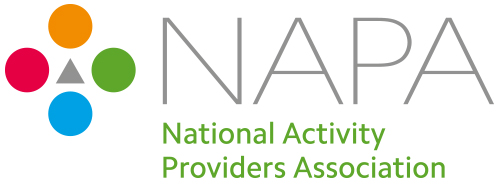 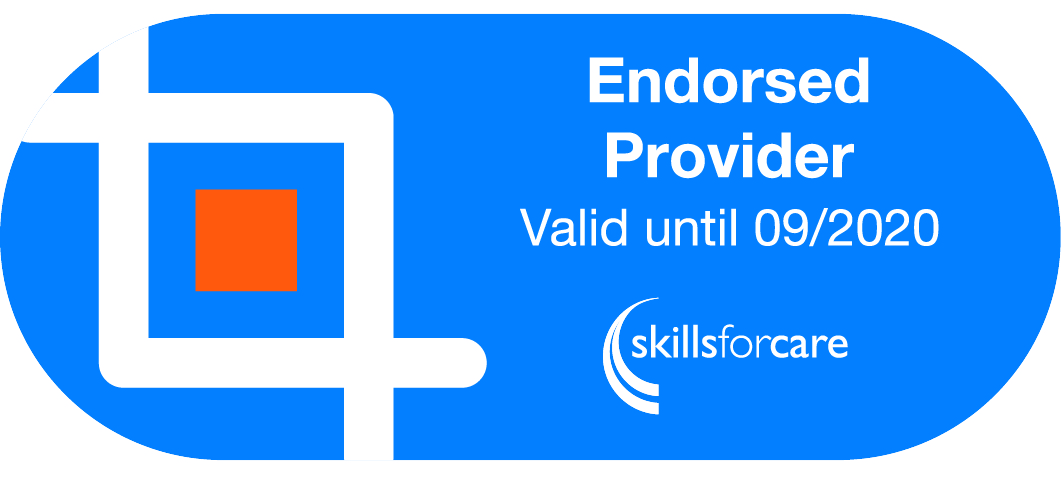 Level 2 Award in Dementia Awareness accredited by OCN London – Online courseWho is it for?The OCN London Level 2 Award in Dementia Awareness qualification enables individuals involved in caring for people living  with dementia, to develop their knowledge and understanding of dementia and in particular those factors that influence interactions and communication with individuals who have dementia.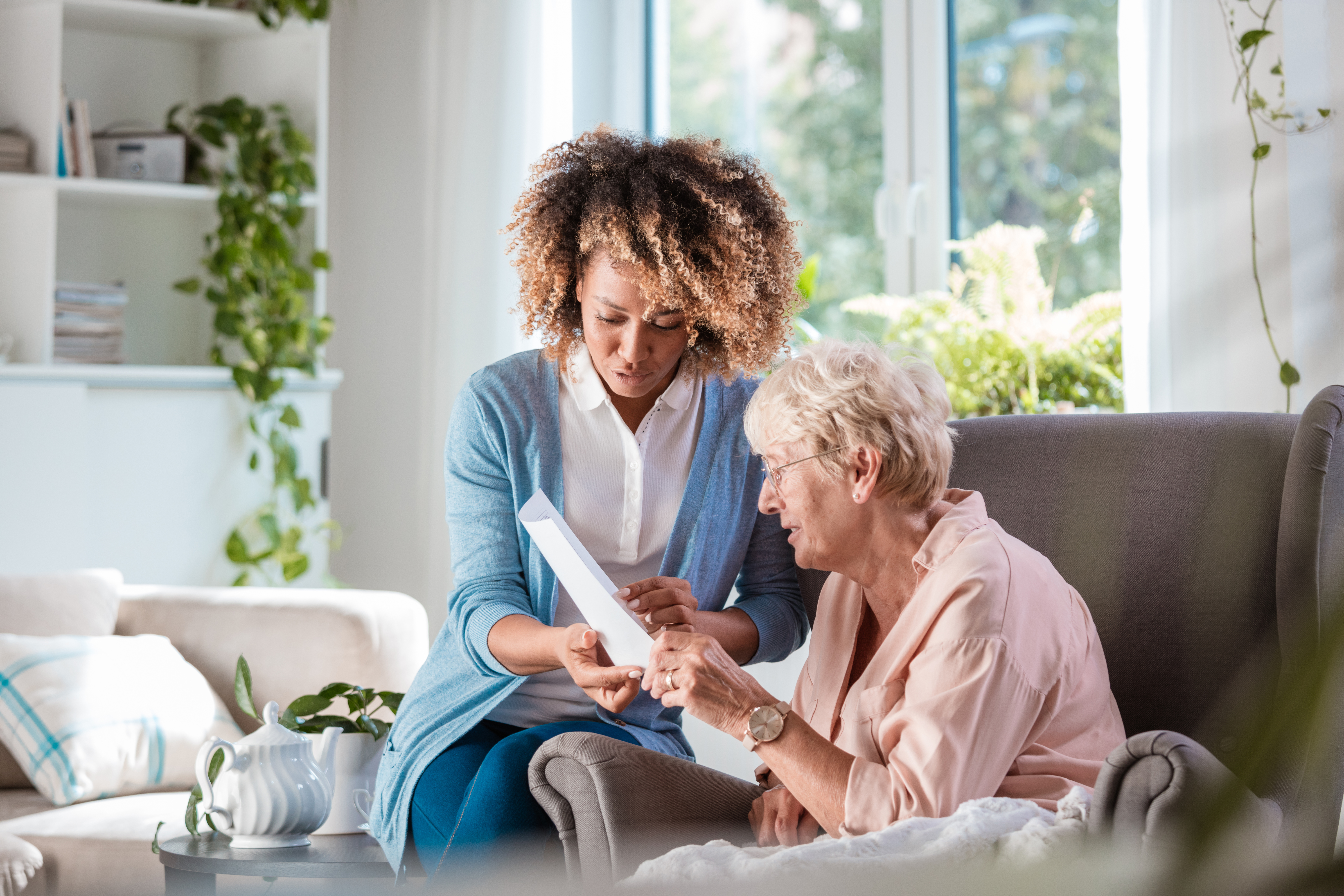 From care staff to managers, activity coordinators to day-centre staff, domiciliary workers to owners and volunteers, family carers this course is suitable for all. The AwardTo achieve this qualification, the learner MUST complete, successfully, all 4 units. Learners will achieve unit credits for each unit they complete. Those completing all 4 units will receive a fully accredited award certificate from OCN London.Course DeliveryThis course will be delivered via OCN London’s OPAL system, all of the learning materials are online, accessed via the portal. Upon completion of the learning, for each unit, the student will download the assessment, when completed will upload it to the system. The assessment will be marked by the assessor and robust feedback emailed to the student. Support is available by phone and email.Course ContentThe Award is made up of 4 units:   4A: Dementia Awareness 4B: Understand Equality, Diversity and Inclusion in Dementia Care 4C: The Person-Centred Approach to Dementia Care 4D: Communication and Interaction with Individuals who have DementiaEntry Requirements – A good standard of English (written, spoken) and English comprehension is required. Access to the internet via a computer is essential.This course fee for NAPA members** is just £400 per student. For non-members it is £1,000 per student.** Your NAPA membership must be valid to qualify for the discounted rate.Please turn to next page for application formNAPA, 1st Floor, Unit One, Fairview Industrial Estate, Raans road, Amersham, Bucks, HP6 6JY
Telephone: 0207 078 9375	 Email:info@napa-activities.co.uk
Level 2 Award in Dementia Awareness Application form (please complete one form per student). NAPA sends ALL invoices by email please complete the following information:Please invoice me for either: £400 (NAPA Member rate) or £1,000 (Non member rate) (DELETE AS APPLICABLE)  Please email the form to:membership@napa-activities.co.ukOnce payment has been received, the student will be contacted to complete the registration.The information given on this form will be used to process the application, and for contact whilst the student is on the course. This form will be destroyed one month after full course certification.NAPA, 1st Floor, Unit One, Fairview Industrial Estate, Raans road, Amersham, Bucks, HP6 6JY
Telephone: 0207 078 9375	 Registered Charity Numbers: 1070674, SC038991Name of care setting:Organisation:Address, including postcode:Telephone number:NAPA Membership number and expiry dateThis MUST be where the student works:Invoice address, if different to above:Email address for invoice:Purchase Order Number (if applicable :)Managers email address:__________________________________Student email address:This will be passed to the awarding body to enable you to log in to the system._____________________________________________Name of student:Telephone:I confirm that the student named above has good standard English( written , spoken)  and  English comprehension, access to the internet via a PC and understand the registration is only valid for 2 years, and if the course is not completed within the timescale the student will be withdrawn, without refund. Signed:Print name in full:Management Position:Date: